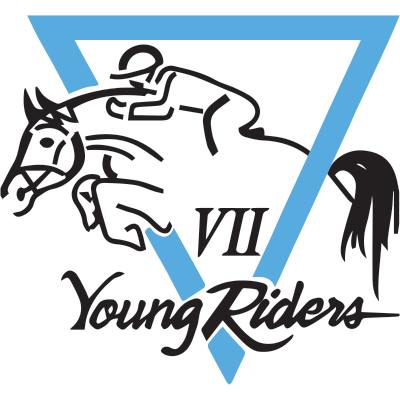 Oct 7th 2023Come practice your show jumping! Fundraising Jumper Show for the 2023 Eventing Young Rider Championship teamLocation: T-90 ranch Tenino, WA Contact:	Anni Grandia-Dodson, Organizer annigrandia@hotmail.com  *Show will start at 8am, rain or Shine.  Warm-up will be inside and competition arena will be outside. *Day stalls are required, Please include a stall deposit check of $25 with entry as we must leave stalls stripped. *Courses designed by William Robertson and ticketed schooling available Friday evening from 4-7pm *Class List  (8am start) .9 Optimum time .9 Jump Off .9 Power and Speed 1.0 Optimum Time 1.0 Jump Off 1.0 Power and Speed 1.10 Optimum Time 1.10 Jump Off 1.15 Optimum Time 1.15 Jump Off 1.20 Optimum Time1.25 Optimum Time Course Reset Leadline Crossrails Optimum Time Cross Rails Optimum Time Crossrails Jump Off .5m Optimum time .5m Jump Off .5m Optimum Time .6m Optimum Time .6 Jump Off .6 Optimum Time .7 Optimum Time .7 Jump Off .7 power and speed .8 optimum Time .8 Jump off .8 Power and Speed .9 Optimum Time 	Entry FormCompleted Forms must be mailed to: EYRC benefit Show C/O Anni Grandia-Dodson PO Box 928 Vaughn WA 98394 Checks payable to Area VII YR Entries Close Oct 1, 2023 or when we fill- Rides will be capped at 180 rounds for the day due to daylight Rider name: 							Age: Email: 								Phone: Horse Name: 							Parent Contact(If under 18) Classes entered: (please list numbers) Stable with: 	Signature: 								Date: Parent Signature: (If under 18) 							Date: Office Use Only Number Assigned Class fees Check number: Total: Office Fee $15 Stall Deposit Check: Release: Number of classes           X $25 Overnight Stall $45 Day Stall $35 RV Hook Up $35 Total to Area VII YR Separate Check- Stall Deposit $25 